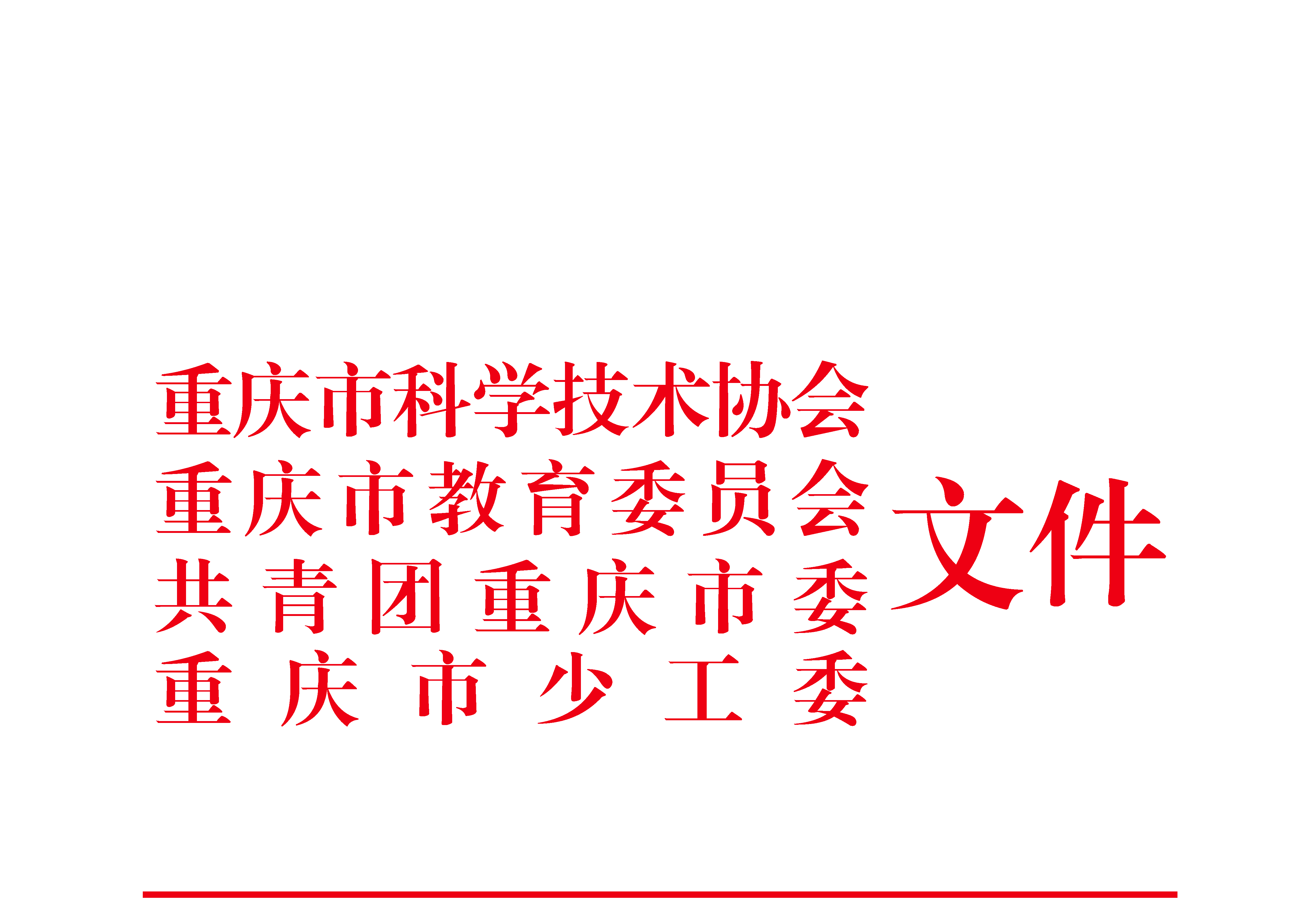 渝科协发〔2017〕16号关于开展重庆市第十四届少年儿童“争当小实验家”科学体验活动的通知各区县（自治县）科协、教委（教育局）、团委、少工委:为了认真贯彻落实《中华人民共和国科学技术普及法》和《全民科学素质行动计划纲要》，加强未成年人思想道德，积极引导全市少年儿童广泛开展科学体验活动，使他们掌握科学体验方法，了解科学体验过程，提高对事物的观察和分析能力，激发全市少年儿童学科学、用科学、爱科学的浓厚兴趣。经研究，决定于2017年11月举办重庆市第十四届少年儿童 “争当小实验家”科学体验活动。现将有关事项通知如下：一、活动安排（一）活动时间、地点2017年11月11日，地点待定（二）比赛内容1、比赛科目：物理、化学、生物、天文四个学科2、比赛分组：小学1-3年级，小学4-6年级和初中组3、比赛分类：笔试和实验操作二、具体要求（一）请各区县接此通知后，将本次大赛纳入年度工作计划，并认真组织实施。（二）本届大赛安排事宜见附件。（三）本届大赛设置一、二、三等奖和优秀辅导教师、优秀组织单位若干名，并颁发获奖证书。（四）请各区县于2017年12月20日前将活动总结以书面形式报送至全国少年儿童“争当小实验家”科学体验活动重庆组委会。（五）大赛组委会设在重庆市科协科技服务中心，由重庆市科协科技服务中心负责大赛具体工作。三、联系方式联 系 人：刘亚芳  向 芬联系电话：023-63659911  023-63659909邮    箱：cqqfx@sina.com地    址：重庆市渝中区双钢路3号科协大厦15楼1524附件：重庆市第十四届“争当小实验家”科学体验活动日程安排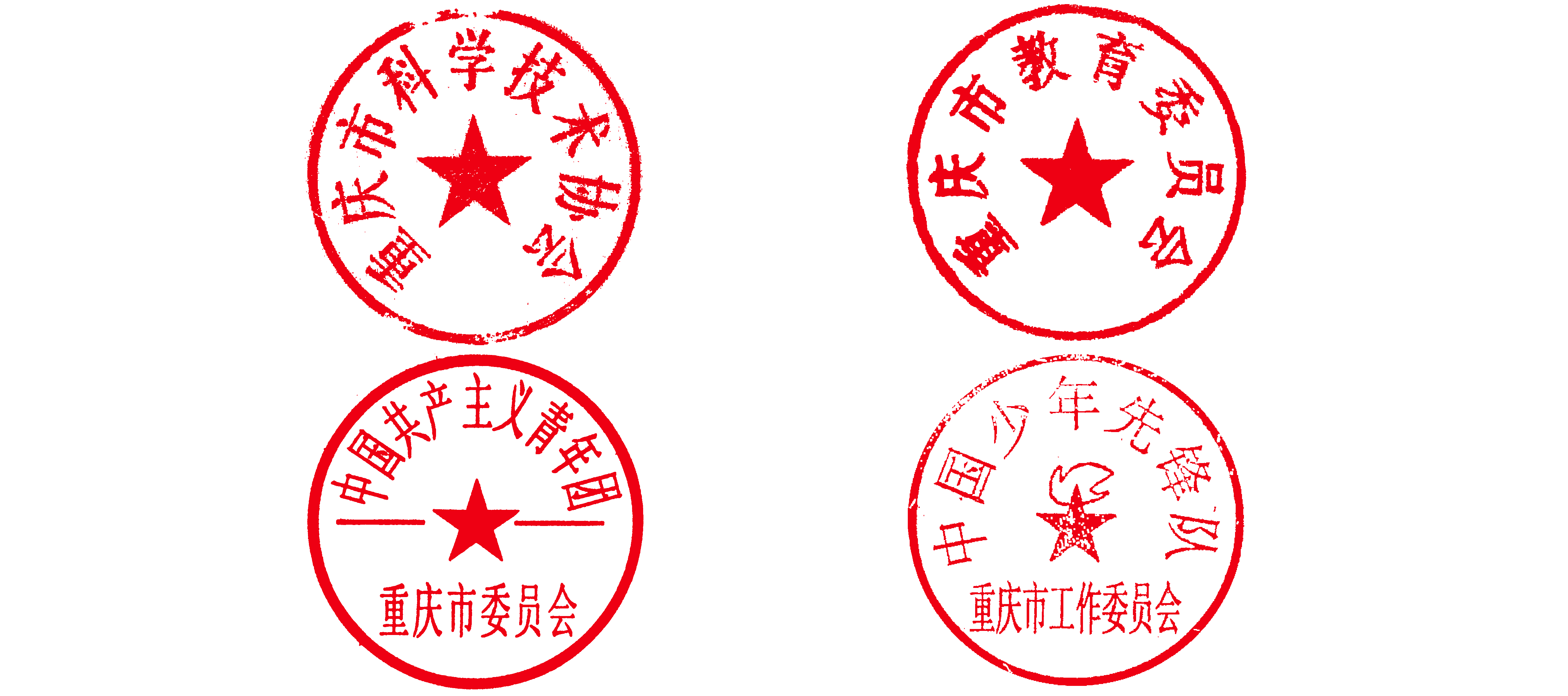  重庆市科学技术协会           重庆市教育委员会       共青团重庆市委           少先队重庆市工作委会2017年1月9日      附件：重庆市第十四届少年儿童“争当小实验家”科学体验活动日程安排一、2017年2－11月，各区县开展全国少年儿童“争当小实验家”科学体验活动，重庆市组委会组织专家到各区县帮助和指导开展活动。二、2017年7月上旬，举办第十四届少年儿童“争当小实验家”科学体验活动研学之旅。三、2017年9月12日，组织第十四届少年儿童“争当小实验家”科学体验活动教师培训会。四、2017年10月27日，各区县完成第十四届全国少年儿童“争当小实验家”科学体验活动各区县级比赛，并选拔优秀学生参加市级比赛。五、2017年11月11日，举办重庆市第十四届全国少年儿童“争当小实验家”科学体验活动。六、2017年12月上旬，组队参加全国第十三届青少年走进科学世界“科学实验嘉年华”活动, 2017年12月下旬参加中国少年科学院“小院士”答辨。七、2017年12月下旬，召开重庆市第十四届全国少年儿童“争当小实验家”科学体验活动总结会。 重庆市科学技术协会办公室                   2017年1月9日印发